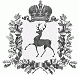 АДМИНИСТРАЦИЯ ШАРАНГСКОГО МУНИЦИПАЛЬНОГО РАЙОНАНИЖЕГОРОДСКОЙ ОБЛАСТИПОСТАНОВЛЕНИЕот 14.01.2021	N 15О внесении изменений в постановление администрация Шарангского муниципального района от 26.03.2020 №154 « О создании рабочей группы» В связи с кадровыми изменениями, в соответствии с Уставом Шарангского муниципального района Нижегородской области администрация Шарангского муниципального района п о с т а н о в л я е т:1. Внести изменения в постановление администрация Шарангского муниципального района от 26.03.2020 №154 « О создании рабочей группы»:1.2. В пункте 1:- исключить из состава рабочей группы по противодействию распространения коронавирусной инфекции в Шарангском районе Д.О. Ожиганова;- ввести в состав рабочей группы по противодействию распространения коронавирусной инфекции в Шарангском районе заместителя главы администрации А.В. Медведеву;- назначить А.В.Медведеву руководителем рабочей группы.Глава местного самоуправления	Д.О. Ожиганов